РОССИЙСКАЯ ФЕДЕРАЦИЯРЕСПУБЛИКА  КАРЕЛИЯ СОВЕТ СУОЯРВСКОГО МУНИЦИПАЛЬНОГО ОКРУГА   VII сессия                                                                                                     I  созывРЕШЕНИЕ   28.12.2022                                                                                                    № 80Об утверждении перечня имущества, предлагаемого к передачеиз  муниципальной собственности МО «Суоярвский район»в государственную собственность Республики Карелия «Управление капитального строительства Республики Карелия»В соответствии частью 11 статьи 154 Федерального закона от 22 августа  2004 года № 122-ФЗ «О внесении изменений в законодательные акты Российской Федерации и признании утратившими силу некоторых законодательных актов Российской Федерации в связи с принятием федеральных законов «О внесении изменений и дополнений в Федеральный закон «Об общих принципах организации законодательных (представительных) и исполнительных органов государственной власти субъектов Российской Федерации» и «Об общих принципах организации местного самоуправления в Российской Федерации», законом Республики Карелия от 26 июня 2015 года №1908-ЗК «О перераспределении полномочий между органами местного самоуправления муниципальных образований в Республике Карелия и органами государственной власти Республики Карелия», частью IV пункта 4.2 Положения о порядке управления и распоряжения имуществом, находящимся в муниципальной собственности муниципального образования «Суоярвский район», утвержденного решением Совета депутатов муниципального образования «Суоярвский район» от 30 мая 2007 года № 70, Совет Суоярвского муниципального округа РЕШИЛ:1. Утвердить перечень недвижимого имущества, предлагаемого к передаче из  муниципальной собственности муниципального образования  «Суоярвский район» в государственную собственность (КУ Республики Карелия «Управление капитального строительства Республики Карелия»).2. Направить утвержденные перечни в Министерство имущественных и земельных отношений Республики Карелия.Председатель СоветаСуоярвского муниципального округа		         	    	Н.В. ВасенинаПриложение к решению VII сессииСовета Суоярвского муниципального округа I созыва от 28.12.2022 № 80 ПЕРЕЧЕНЬимущества к передачеиз  муниципальной собственности МО «Суоярвский район»в государственную собственность  Республики Карелия «Управление капитального строительства  Республики Карелия»Председатель Совета 
Суоярвского муниципального  округа                                                                Н.В. Васенина 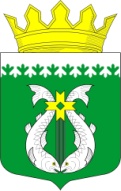 № п/пПолное наименование организацииАдрес местонахождения организации, ИНННаименование имуществаАдрес местонахождения имуществаИндивидуализирующие характеристики имущества1. Государственная собственность  Республики Карелия «Управление капитального строительства  Республики Карелия»186870, г. Суоярви, ул. Шельшакова, д.6Состав проектной документации186870, г. Суоярви, ул. Шельшакова, д.6ПИР-02К-20-СПКоличество  экз.-42. Государственная собственность  Республики Карелия «Управление капитального строительства  Республики Карелия»186870, г. Суоярви, ул. Шельшакова, д.6Пояснительная записка186870, г. Суоярви, ул. Шельшакова, д.6ПИР-02К-20-ПЗКоличество  экз.-43. Государственная собственность  Республики Карелия «Управление капитального строительства  Республики Карелия»186870, г. Суоярви, ул. Шельшакова, д.6Схема планировочной организации земельного участка186870, г. Суоярви, ул. Шельшакова, д.6ПИР-02К-20-ПЗУКоличество  экз.-44. Государственная собственность  Республики Карелия «Управление капитального строительства  Республики Карелия»186870, г. Суоярви, ул. Шельшакова, д.6Архитектурные решения186870, г. Суоярви, ул. Шельшакова, д.6ПИР-02К-20-АРКоличество  экз.-45. Государственная собственность  Республики Карелия «Управление капитального строительства  Республики Карелия»186870, г. Суоярви, ул. Шельшакова, д.6Конструктивные и объемно-планировочные решения186870, г. Суоярви, ул. Шельшакова, д.6ПИР-02К-20-КРКоличество  экз.-46. Государственная собственность  Республики Карелия «Управление капитального строительства  Республики Карелия»186870, г. Суоярви, ул. Шельшакова, д.6Конструктивные и объемно-планировочные решения.Расчеты.186870, г. Суоярви, ул. Шельшакова, д.6ПИР-02К-20-КР-РРКоличество  экз.-47. Государственная собственность  Республики Карелия «Управление капитального строительства  Республики Карелия»186870, г. Суоярви, ул. Шельшакова, д.6       Часть 1. Наружные сети электроснабжения186870, г. Суоярви, ул. Шельшакова, д.6ПИР-02К-20-ИОС1.1Количество  экз.-48. Государственная собственность  Республики Карелия «Управление капитального строительства  Республики Карелия»186870, г. Суоярви, ул. Шельшакова, д.6        Часть 2. Наружные сети электроосвещения186870, г. Суоярви, ул. Шельшакова, д.6ПИР-02К-20-ИОС1.2Количество  экз.-49. Государственная собственность  Республики Карелия «Управление капитального строительства  Республики Карелия»186870, г. Суоярви, ул. Шельшакова, д.6            Часть 3. Силовое электрооборудование и электроосвещение186870, г. Суоярви, ул. Шельшакова, д.6ПИР-02К-20-ИОС1.3Количество  экз.-410. Государственная собственность  Республики Карелия «Управление капитального строительства  Республики Карелия»186870, г. Суоярви, ул. Шельшакова, д.6      Часть 4. Наружные сети электроснабжения. Вынос ВЛ-6кВ186870, г. Суоярви, ул. Шельшакова, д.6ПИР-02К-20-ИОС1.4Количество  экз.-411. Государственная собственность  Республики Карелия «Управление капитального строительства  Республики Карелия»186870, г. Суоярви, ул. Шельшакова, д.6       Часть 1. Наружные сети водоснабжения186870, г. Суоярви, ул. Шельшакова, д.6ПИР-02К-20-ИОС2.1Количество  экз.-412. Государственная собственность  Республики Карелия «Управление капитального строительства  Республики Карелия»186870, г. Суоярви, ул. Шельшакова, д.6           Часть 2. Внутренние системы водоснабжения186870, г. Суоярви, ул. Шельшакова, д.6ПИР-02К-20-ИОС2.2Количество  экз.-413. Государственная собственность  Республики Карелия «Управление капитального строительства  Республики Карелия»186870, г. Суоярви, ул. Шельшакова, д.6       Часть 1. Наружные сети водоотведения186870, г. Суоярви, ул. Шельшакова, д.6ПИР-02К-20-ИОС3.1Количество  экз.-414. Государственная собственность  Республики Карелия «Управление капитального строительства  Республики Карелия»186870, г. Суоярви, ул. Шельшакова, д.6         Часть 2. Внутренние системы водоотведения186870, г. Суоярви, ул. Шельшакова, д.6ПИР-02К-20-ИОС3.2Количество  экз.-415. Государственная собственность  Республики Карелия «Управление капитального строительства  Республики Карелия»186870, г. Суоярви, ул. Шельшакова, д.6            Часть 1. Отопление, вентиляция и кондиционирование воздуха186870, г. Суоярви, ул. Шельшакова, д.6ПИР-02К-20-ИОС4.1Количество  экз.-416. Государственная собственность  Республики Карелия «Управление капитального строительства  Республики Карелия»186870, г. Суоярви, ул. Шельшакова, д.6         Часть 2. Тепловые сети186870, г. Суоярви, ул. Шельшакова, д.6ПИР-02К-20-ИОС4.2Количество  экз.-417. Государственная собственность  Республики Карелия «Управление капитального строительства  Республики Карелия»186870, г. Суоярви, ул. Шельшакова, д.6          Часть 3. Индивидуальный тепловой пункт186870, г. Суоярви, ул. Шельшакова, д.6ПИР-02К-20-ИОС4.3Количество  экз.-418. Государственная собственность  Республики Карелия «Управление капитального строительства  Республики Карелия»186870, г. Суоярви, ул. Шельшакова, д.6         Часть 4. Коммерческий узел учета тепловой энергии186870, г. Суоярви, ул. Шельшакова, д.6ПИР-02К-20-ИОС4.4Количество  экз.-419. Государственная собственность  Республики Карелия «Управление капитального строительства  Республики Карелия»186870, г. Суоярви, ул. Шельшакова, д.6       Часть 1. Сети связи186870, г. Суоярви, ул. Шельшакова, д.6ПИР-02К-20-ИОС5.1Количество  экз.-420. Государственная собственность  Республики Карелия «Управление капитального строительства  Республики Карелия»186870, г. Суоярви, ул. Шельшакова, д.6Часть 2. Система охранной сигнализации186870, г. Суоярви, ул. Шельшакова, д.6ПИР-02К-20-ИОС5.2Количество  экз.-421. Государственная собственность  Республики Карелия «Управление капитального строительства  Республики Карелия»186870, г. Суоярви, ул. Шельшакова, д.6Часть 3. Система видеонаблюдения186870, г. Суоярви, ул. Шельшакова, д.6ПИР-02К-20-ИОС5.3Количество  экз.-422. Государственная собственность  Республики Карелия «Управление капитального строительства  Республики Карелия»186870, г. Суоярви, ул. Шельшакова, д.6Часть 4. Система контроля и управления доступом186870, г. Суоярви, ул. Шельшакова, д.6ПИР-02К-20-ИОС5.4Количество  экз.-423. Государственная собственность  Республики Карелия «Управление капитального строительства  Республики Карелия»186870, г. Суоярви, ул. Шельшакова, д.6Технологические решения186870, г. Суоярви, ул. Шельшакова, д.6ПИР-02К-20-ИОС6Количество  экз.-424. Государственная собственность  Республики Карелия «Управление капитального строительства  Республики Карелия»186870, г. Суоярви, ул. Шельшакова, д.6Проект организации строительства186870, г. Суоярви, ул. Шельшакова, д.6ПИР-02К-20-ПОСКоличество  экз.-425. Государственная собственность  Республики Карелия «Управление капитального строительства  Республики Карелия»186870, г. Суоярви, ул. Шельшакова, д.6Перечень мероприятий по охране окружающей среды186870, г. Суоярви, ул. Шельшакова, д.675/20-П-ООСКоличество  экз.-426. Государственная собственность  Республики Карелия «Управление капитального строительства  Республики Карелия»186870, г. Суоярви, ул. Шельшакова, д.6Мероприятия по обеспечению пожарной безопасности186870, г. Суоярви, ул. Шельшакова, д.6ПИР-02К-20-ПБ.1Количество  экз.-427. Государственная собственность  Республики Карелия «Управление капитального строительства  Республики Карелия»186870, г. Суоярви, ул. Шельшакова, д.6Система пожарной сигнализации и система оповещения о пожаре. Автоматизация противопожарной защиты186870, г. Суоярви, ул. Шельшакова, д.6ПИР-02К-20-ПБ.2Количество  экз.-428. Государственная собственность  Республики Карелия «Управление капитального строительства  Республики Карелия»186870, г. Суоярви, ул. Шельшакова, д.6Мероприятия по обеспечению доступа инвалидов186870, г. Суоярви, ул. Шельшакова, д.6ПИР-02К-20-ОДИКоличество  экз.-429. Государственная собственность  Республики Карелия «Управление капитального строительства  Республики Карелия»186870, г. Суоярви, ул. Шельшакова, д.6Раздел 10.1. Мероприятия по обеспечению соблюдения требований энергетической эффективности и требований оснащенности зданий, строений и сооружений приборами учета используемых энергетических ресурсов186870, г. Суоярви, ул. Шельшакова, д.6ПИР-02К-20-ЭЭКоличество  экз.-430. Государственная собственность  Республики Карелия «Управление капитального строительства  Республики Карелия»186870, г. Суоярви, ул. Шельшакова, д.6Часть 1. Сводный сметный расчет186870, г. Суоярви, ул. Шельшакова, д.6ПИР-02К-20-СМ1Количество  экз.-431. Государственная собственность  Республики Карелия «Управление капитального строительства  Республики Карелия»186870, г. Суоярви, ул. Шельшакова, д.6Часть 2. Ведомости объемов работ186870, г. Суоярви, ул. Шельшакова, д.6ПИР-02К-20-СМ2Количество  экз.-432. Государственная собственность  Республики Карелия «Управление капитального строительства  Республики Карелия»186870, г. Суоярви, ул. Шельшакова, д.6Часть 3. Прайс-листы186870, г. Суоярви, ул. Шельшакова, д.6ПИР-02К-20-СМ3Количество  экз.-433. Государственная собственность  Республики Карелия «Управление капитального строительства  Республики Карелия»186870, г. Суоярви, ул. Шельшакова, д.6Часть 2. Перечень мероприятий по противодействию террористическим актам186870, г. Суоярви, ул. Шельшакова, д.6ПИР-02К-20-ПТКоличество  экз.-434. Государственная собственность  Республики Карелия «Управление капитального строительства  Республики Карелия»186870, г. Суоярви, ул. Шельшакова, д.6Технический отчет. Инженерно-геодезические изыскания.186870, г. Суоярви, ул. Шельшакова, д.6ПИР-02К-20-ИГДИКоличество  экз.-435. Государственная собственность  Республики Карелия «Управление капитального строительства  Республики Карелия»186870, г. Суоярви, ул. Шельшакова, д.6Технический отчет. Инженерно-геологических изысканий.186870, г. Суоярви, ул. Шельшакова, д.6ПИР-02К-20-ИГИКоличество  экз.-436. Государственная собственность  Республики Карелия «Управление капитального строительства  Республики Карелия»186870, г. Суоярви, ул. Шельшакова, д.6Инженерно-экологические изыскания.186870, г. Суоярви, ул. Шельшакова, д.6ПИР-02К-20-ИЭИ – ИЭИКоличество  экз.-437. Государственная собственность  Республики Карелия «Управление капитального строительства  Республики Карелия»186870, г. Суоярви, ул. Шельшакова, д.6Технический отчет по результатам инженерно-гидрометеорологических изысканий для проектирования и строительства.186870, г. Суоярви, ул. Шельшакова, д.6ПИР-02К-20-ИГМИКоличество  экз.-438. Государственная собственность  Республики Карелия «Управление капитального строительства  Республики Карелия»186870, г. Суоярви, ул. Шельшакова, д.6Комплект документации в электронном виде на цифровом носители CD диск.186870, г. Суоярви, ул. Шельшакова, д.6Количество-2 шт.